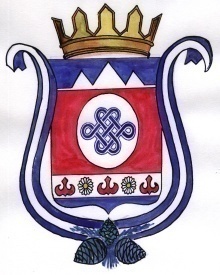 ПОСТАНОВЛЕНИЕ                                                                   JОП  26  мая 2023 года                                                                       № 14                                                с. АктелОб утверждении Положения об учете и расследовании микротравмВ соответствии со статьями  214, 216, 226  раздела X Трудового кодекса РФ, приказом Минтруда России от 15.09.2021 № 632 н «Об утверждении рекомендации по учету микроповреждений (микротравм) работников»,  в целях реализации основных направлений государственной политики в сфере охраны труда и соблюдения требований охраны труда, администрация МО Актельское сельское поселение ПОСТАНОВЛЯЕТ:Утвердить Положение об учете и расследовании микротравм (далее - положение)  согласно приложению к настоящему постановлению. Разместить настоящее постановление на официальном сайте администрации .Контроль за исполнением данного постановления оставляю за собой.Глава МО Актельскоесельское поселение:                                               Л.П.МатушкинаПриложение  к постановлению администрации МО Актельское сельскоепоселениеот  26.05.2023 г    № 14Положение
об учете и расследовании микротравм1. Общие положенияВ Положении об учете и расследовании микротравм (далее – Положение), полученных сотрудниками администрации МО Актельское сельское поселение   в процессе трудовой деятельности (далее – сотрудники, работники)  реализованы требования статей 214, 216, 226  раздела X Трудового кодекса (далее – ТК РФ), а также рекомендации по учету микроповреждений (микротравм) работников, утвержденных приказом Минтруда России от 15.09.2021 № 632 н. Положение определяет процедуры регистрации, информирования, расследования и учета микротравм, а также устанавливает права и обязанности пострадавшего работника и руководителя в случае получения микроповреждений (микротравм). 2. Термины и определенияАварийная ситуация – ситуация, характеризующаяся вероятностью возникновения аварии с возможностью дальнейшего ее развития.Безопасные условия труда – условия труда, при которых воздействие на работающих вредных и (или) опасных производственных факторов исключено либо уровни их воздействия не превышают установленных нормативов.Вредный производственный фактор – производственный фактор, воздействие которого на работника может привести к его заболеванию.Микротравма – незначительное повреждение тканей организма работника (укол, порез, ссадина и др.), вызванное внешним воздействием опасного производственного фактора, которое не повлекло за собой временную утрату трудоспособности работника и необходимость его перевода на другую работу.Опасность – фактор среды и трудового процесса, который может быть причиной травмы, острого заболевания или внезапного резкого ухудшения здоровья.Опасный производственный фактор – производственный фактор, воздействие которого на работника может привести к его травме.Производственное подразделение – цех, участок, отдел, лаборатория, склад и другие подразделения.Профессиональный риск – вероятность причинения вреда здоровью в результате воздействия вредных и (или) опасных производственных факторов при исполнении работником обязанностей по трудовому договору или в иных случаях, установленных ТК РФ.Рабочее место – место, где работник должен находиться или куда ему необходимо прибыть в связи с его работой и которое прямо или косвенно находится под контролем работодателя.Требования охраны труда – государственные нормативные требования охраны труда, в том числе стандарты безопасности труда, а также требования охраны труда, установленные правилами и инструкциями по охране труда.Управление профессиональными рисками – комплекс взаимосвязанных мероприятий, включающих в себя меры по выявлению, оценке и снижению уровней профессиональных рисков.3. Сведения об опасных ситуациях, которые приводят к микротравмам3.1. Любая микротравма является следствием предшествующих нарушений требований охраны труда или аварийной ситуации. Микротравмы могут привести к более тяжелым последствиям, в первую очередь на рабочих местах в зонах повышенной опасности.3.2. Своевременное выявление и устранение возникающих опасностей получения работником микротравмы позволит предупредить несчастные случаи в организации и профессиональные заболевания, снизить объем работы при их расследовании и финансовые затраты. Учет происшедших микротравм и нарушений, явившихся причинами их возникновения, позволит провести качественный анализ с оценкой профессиональных рисков.4. Цели и задачи расследования микротравм4.1. Мониторинг микротравм является одним из средств анализа и предупреждения несчастных случаев и аварийных ситуаций в организации, а также выявления, оценки и в дальнейшем управления профессиональными рисками с конкретной выработкой мер по обеспечению требований охраны труда.4.2. Целью настоящего Положения является вовлечение сотрудников администрации  в управление охраной труда, предупреждение случаев производственного травматизма и профессиональных заболеваний с последующим анализом полученной информации, оценкой профессиональных рисков и выработкой мер по устранению выявленных нарушений. Надлежащие и объективные действия указанных лиц по выполнению положений позволят:своевременно выявлять опасные и вредные производственные факторы, оказывающие наиболее существенное негативное воздействие на обеспечение безопасной эксплуатации и ремонта технических средств, объектов инфраструктуры;провести достоверный анализ текущего состояния охраны труда;снизить размеры финансовых расходов и других потерь, вызванных микротравмами и несчастными случаями.4.3. Задачей Положения является создание на основании полученного объема информации базы данных об имеющихся опасностях с дальнейшей оценкой выявленных профессиональных рисков в подразделениях и подготовкой корректирующих мероприятий, направленных на их минимизацию.5. Особенности расследования микротравм5.1. При рассмотрении результатов расследования микротравм рекомендуется не привлекать к дисциплинарной ответственности руководителей структурных подразделений, которые допустили случаи микротравм. Ответственность указанных руководителей приведет к сокрытию микротравм или к их необъективному расследованию. Такие действия исключат реальную оценку происшедших событий, не позволят обеспечить выполнение требований охраны труда и принять меры по предотвращению опасных ситуаций.Выявление микротравм, их учет и количество также не должны влиять на целевые показатели по охране труда всего структурного подразделения, учитываться в рейтингах руководителей и служб охраны труда или воздействовать на уровень мотивационной составляющей производственной деятельности.5.2. Если в ходе расследования микротравмы установлено нарушение, допущенное непосредственным исполнителем, выраженное в сознательном невыполнении требований охраны труда, руководитель подразделения должен дать соответствующую оценку фактам нарушения и принять конкретные меры реагирования (направить работника на внеплановый инструктаж или внеочередную проверку знаний требований охраны труда, подготовить докладную записку руководству и др.).6. Права и обязанности работника в случае микротравмы6.1. Работник в соответствии с требованиями статьи 214 ТК РФ обязан немедленно извещать своего непосредственного или вышестоящего руководителя о любой ситуации, угрожающей жизни и здоровью людей, о каждом несчастном случае на производстве или об ухудшении состояния своего здоровья.6.2. Основанием для регистрации микротравмы работника и рассмотрения обстоятельств и причин, приведших к ее возникновению, является обращение пострадавшего работника к своему непосредственному или вышестоящему руководителю, работодателю или представителю работодателя.6.3. Пострадавший работник имеет право на личное участие или участие через своих представителей в рассмотрении обстоятельств и причин, приведших к возникновению микротравмы.7. Обязанности работодателя в случае микротравмы7.1. Работодатель в соответствии с требованиями статьи 212 ТК РФ обязан обеспечить безопасные условия труда работникам, принимать меры по предотвращению аварийных ситуаций на производстве, сохранению жизни и здоровья работников при возникновении таких ситуаций, оказанию пострадавшим первой помощи.7.2. Работодатель устанавливает порядок расследования и регистрации микротравм применительно к местным условиям, особенностям организационной структуры, специфики и характера производства.7.3. Работодатель назначает ответственных за расследование и учет микротравм в организации.7.4. Работодатель обеспечивает финансирование мероприятий по устранению причин микротравм и улучшению условий труда.8. Обязанности руководителя структурного подразделенияв случае микротравмы8.1. Руководитель структурного подразделения организации  при любом повреждении или ухудшении здоровья работника незамедлительно на месте происшествия оказывает первую помощь пострадавшему или при необходимости доставляет его в любое медицинское учреждение (медпункт), используя транспорт организации, где ему должна быть оказана квалифицированная помощь.8.2. Руководитель структурного подразделения организации принимает в зависимости от обстоятельств микротравмы меры по предотвращению аварийных ситуаций, воздействия опасных или вредных производственных факторов. Выводит других работников с места происшествия, информирует работников и других лиц о возможной опасности, ограждает место происшествия, вызывает соответствующие аварийные службы и пр.8.3. Руководитель структурного подразделения организации обеспечивает фиксацию места происшествия (фотографирование, составление схем и др.).8.4. Руководитель структурного подразделения администрации информирует работодателя и Комиссияа по охране труда о происшедшем событии, известных обстоятельствах, характере повреждения здоровья работника и принятых мерах по оказанию ему первой помощи (либо отказе работника от оказания ему квалифицированной медицинской помощи).8.5. Руководитель структурного подразделения организации после получения информации от пострадавшего, медицинского работника о происшедшей микротравме в срок до 3 календарных дней проводит расследование с определением круга лиц, участвующих в нем. При возникновении обстоятельств, объективно препятствующих завершению в указанный срок рассмотрения обстоятельств и причин, приведших к возникновению микроповреждения (микротравмы) работника, в том числе по причине отсутствия объяснения пострадавшего работника, рекомендуется продлить срок рассмотрения обстоятельств и причин, приведших к возникновению микроповреждения (микротравмы) работника, но не более чем на 2 календарных дня.В расследовании микротравм могут принимать участие: члены комиссии по охране труда, уполномоченный по охране труда.Руководитель структурного подразделения организации для участия в расследовании может приглашать представителей других подразделений организации, которые могут представить соответствующие заключения по факту происшедшего события при выполнении совместных работ, с целью объективного установления причин происшествия и исключения возможных разногласий.8.6. Руководитель структурного подразделения организации и лица, участвующие в расследовании микротравмы, проводят осмотр места происшествия, опрос пострадавшего, а также свидетелей происшедшего (при наличии).8.7. Руководитель структурного подразделения организации по результатам расследования в течение суток оформляет справку о рассмотрении обстоятельств и причин, приведших к возникновению микроповреждения (микротравмы) работника в одном экземпляре (приложение № 1). В справке указывают:сведения о работнике, получившем микротравму;время происшествия;время обращения работника за медпомощью или факт отказа от нее;действия по оказанию первой помощи;краткие обстоятельства повреждения здоровья;основные причины микротравмы;перечень мероприятий по устранению причин происшедшего.Основной причиной является нарушение, которое непосредственно повлекло повреждение здоровья работника. Установление основной причины необходимо для последующего анализа опасностей и их предупреждения.Справку подписывают все участники расследования и пострадавший и направляют в комиссию по охране труда.  8.8. Руководитель структурного подразделения после расследования микротравмы при необходимости проводит внеплановый инструктаж причастным работникам. В том случае, если работники нарушили требования охраны труда и эти нарушения создавали реальную угрозу наступления тяжких последствий.9. Обязанности комиссии по охране труда при микротравме9.1. Комиссия  по охране труда обеспечивает методологическую поддержку руководителям структурных подразделений при расследовании микротравм. Также разъясняет руководителям структурных подразделений при проведении всех видов проверок и обучения порядок расследования и оформления микротравм.9.2. Комиссия по охране труда обеспечивают наличие бланков Справки о расследовании микротравмы (приложение № 1) в организации для своевременного оформления результатов расследования.9.3. Комиссия по охране труда производит учет произошедших микротравм с регистрацией их в журнале учета микротравм (приложение № 2).9.4. Комиссия по охране труда обеспечивает хранение справок о рассмотрении причин и обстоятельств, приведших к микротравме в течение одного года соответственно со дня даты происшедшей микротравмы. Также обеспечивают хранение журнала регистрации микротравм в течение одного года со дня последней записи в нем.9.5. Составление Справки и ведение Журнала может осуществляться в электронном виде с использованием электронной подписи или любого другого способа в соответствии с законодательством Российской Федерации, позволяющего идентифицировать личность работника, составившего Справку и осуществляющего ведение Журнала.9.6. Комиссия по охране труда информирует руководителя организации о происшедших микротравмах, создававших реальную угрозу наступления тяжких последствий для работников, а также о выявленных нарушениях и принятых мерах реагирования.9.7. Комиссия по охране труда рассматривает результаты расследования микротравм, связанных с нарушениями, создававшими реальную угрозу наступления тяжких последствий. К данным нарушениям в первую очередь относятся: аварийная ситуация на опасном производственном объекте, возгорание или пожар на рабочем месте, воздействие электрического тока, возникновение микротравм на одном участке по одним и тем же причинам или полученных одновременно двумя и более работниками. Разрабатывают мероприятия по устранению выявленных нарушений.9.8. Комиссия по охране труда информирует причастных работников об обстоятельствах и причинах происшедших микротравм, создававших реальную угрозу наступления тяжких последствий.9.9. Комиссия по охране труда разрабатывают при необходимости мероприятия по предупреждению возможных опасностей и снижению профессиональных рисков, планирует работы по улучшению условий труда.                                                        Приложение № 1к Положению
об учете и расследовании микротравмСправка о рассмотрении обстоятельств и причин, приведших к возникновению микроповреждения (микротравмы) работникаПроисшедшей ___________________________________________________________________                   (дата, должность, структурное подразделение, Ф. И. О., год рождения, стаж работы)___________________________________________________________________Время происшествия (обращения в медпункт, отказа от обращения): ___________________________________________________________________Установленное повреждение здоровья: ____________________________________________________________________	                                 (наименование медучреждения, где оказывалась медицинская помощь, ____________________________________________________________________со слов работника)Освобождение от работы: ____________________________________________________________________		(до конца рабочего дня или в часах)Обстоятельства: ________________________________________________________________________________________________________________________________________________________________________________________________________________________________________________________________________________		(краткое изложение обстоятельств)____________________________________________________________________Основная причина микротравмы: ____________________________________________________________________	                       (указать основную причину со ссылкой на нормативные правовые акты)___________________________________________________________________________________________________________________________________Перечень мероприятий по устранению причин происшедшего (мероприятия по улучшению условий труда, предупреждению возможных опасностей и снижению рисков): ____________________________________________________________________________________________________________________________________________________________________________________________________________Подпись лиц, проводивших расследование:________________________________________________________________(фамилия, инициалы, должность, дата)________________________________________________________________Справка передана (направлена) «     »                       20      г. Комиссияу по охране труда.Примечание: справка составляется руководителем структурного подразделения в одном экземпляре, который хранится у Комиссияа по охране труда в течение одного года после его оформления.    Глава сельской администрации     МО Актельское сельское поселение     _________________  Л.П. Матушкина